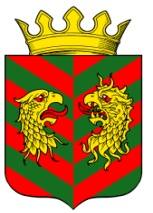 СОВЕТ ДЕПУТАТОВ МУНИЦИПАЛЬНОГО ОБРАЗОВАНИЯ «КЯХТИНСКИЙ РАЙОН» РЕСПУБЛИКИ БУРЯТИЯРЕШЕНИЕ«21» декабря 2016 года                                                                           № 1-39Сг. КяхтаО приеме в собственность муниципального образования «Кяхтинский район» имущества, передаваемого из государственной собственности Республики Бурятия               Во исполнение Закона Республики Бурятия от 24 февраля 2004 года № 637-III «О передаче объектов государственной собственности Республики Бурятия в иную государственную или муниципальную собственность и приеме объектов иной государственной или муниципальной собственности в государственную собственность Республики Бурятия или собственность муниципальных образований в Республике Бурятия» Совет депутатов МО «Кяхтинский район» Республики Бурятия РЕШИЛ: Принять в собственность  муниципального образования «Кяхтинский район» имущество, передаваемое из государственной собственности Республики Бурятия, согласно приложению № 1.Контроль за исполнением настоящего решения возложить на председателя постоянной депутатской комиссии Совета депутатов МО «Кяхтинский район» по экономике, муниципальной собственности, бюджету, налогам и сборам Ануфриева Д.В.Настоящее решение вступает в силу со дня его официального обнародования.Глава МО «Кяхтинский район»                                                            А.В. БуянтуевИтого на  общую сумму: 1 615 000,00 (Один миллион шестьсот пятнадцать тысяч) рублей 00 копеек.Приложение № 1к Решению  Совета депутатов МО «Кяхтинский район от 21 декабря 2016 г. № 1-39сПеречень                                                                                                                                                                                        имущества, принимаемого из государственной собственности Республики Бурятия в собственность муниципального образования "Кяхтинский район"Перечень                                                                                                                                                                                        имущества, принимаемого из государственной собственности Республики Бурятия в собственность муниципального образования "Кяхтинский район"Перечень                                                                                                                                                                                        имущества, принимаемого из государственной собственности Республики Бурятия в собственность муниципального образования "Кяхтинский район"Перечень                                                                                                                                                                                        имущества, принимаемого из государственной собственности Республики Бурятия в собственность муниципального образования "Кяхтинский район"№ п/пНаименование Коли-чество (шт.)Цена, за ед.изм. (руб.)№ п/пНаименование Коли-чество (шт.)Цена, за ед.изм. (руб.)№ п/пНаименование Коли-чество (шт.)Цена, за ед.изм. (руб.)1Автобус специальный для перевозки детейМарка/модель: ПАЗ-32053-70Общее количество посадочных мест: 22Количество мест для перевозки детей: 20Количество мест для сопровождающих: 2Привод: заднийЦвет: ЖЕЛТЫЙГод выпуска: 2016Колесная формула 4х2Тип двигателя: бензиновыйМаксимальная мощность двигателя 90,0 кВтТрансмиссия: механическаяЧисло передач: 4Рулевое управление с гидроусилителем11 615 000,00Итого 1 615 000,00